Resignation Letter with ReasonFromLiza Wilson901 Windsor Avenue, New York, CA 955548 (000) 123-1234Lizawilson01@email.com May 20, 2019To,Mr. Clark Kathlene ManagerDCIM Corp.9567 Main StreetNew York, CA 94454 Dear Sir,With due respect and honor, I am writing this letter to inform you that I will not be able to continue working as the Assistant Manager of the HR department of this company. The reason for the same is that I am unable to cope with the work-load and the stress of traveling 30kms every day to and from work.I understand that according to my employee contract, my notice period is 2 months. I hope that by the end of this period, all the formalities will be completed.I humbly request you to accept my resignation. Thank you,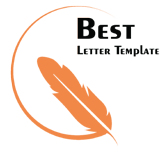 Yours Truly, (Your SIgnature) Liza Wilson